Loxley Village											Tocuaro Village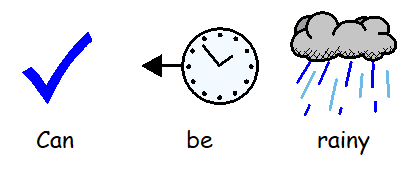 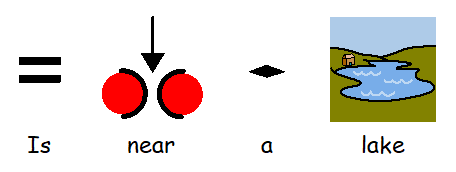 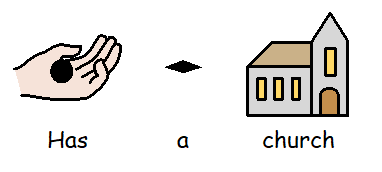 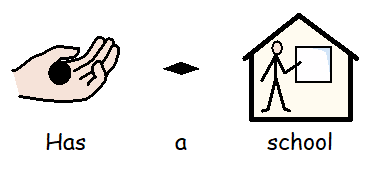 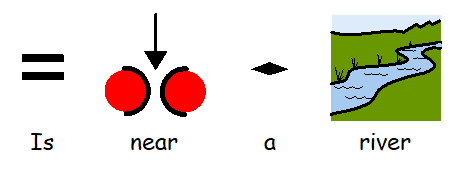 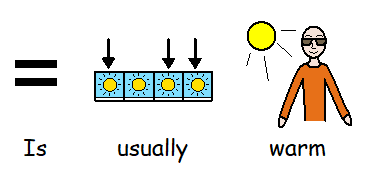 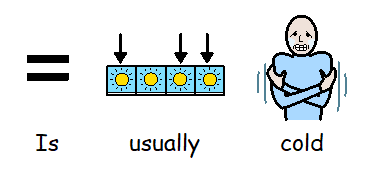 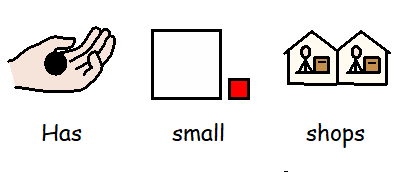 